ДНІПРОПЕТРОВСЬКА АКАДЕМІЯ МУЗИКИ ім. М. ГЛІНКИвул. Ливарна, 10, м. Дніпро, 49044; тел.. (056) 720-92-82; е-mail: dkdpua@gmail.com  www.dk.dp.ua.	     ___________________________________________________________________________________________     ХХXІ  ФЕСТИВАЛЬ-КОНКУРС «ДНІПРОВСЬКІ СУРМИ-2023» виконавців на духових інструментах  - солістів,  ансамблів та оркестрів(Дистанційна форма проведення) Мета фестивалю-конкурсу (далі Конкурс)Фестиваль–конкурс проводиться з метою популяризації вітчизняної та зарубіжної духової музики, виявлення талановитих виконавців серед учнів мистецьких шкіл.Конкурс проводитися у ІІ тури:І тур-проводиться на базі навчального закладу,ІІ тур-конкурсного прослуховування проходитиме 11-12 березня  2023 року on-line (дистанційно), тобто за відеозаписом. Порядок проведення:11 березня 2023 р.  – номінація «Сольне виконавство»;                                                      «Ансамблеве виконавство»12 березня 2023 р.  -  номінація «Оркестри»                                          Програмні вимоги:Номінація “Сольне виконавство”.  Фестиваль-конкурс проводиться у трьох вікових категоріях:Перша вікова категорія - учні молодших класів мистецьких шкіл.Друга вікова категорія – учні середніх класів мистецьких шкіл.Третя вікова категорія - учні старших класів мистецьких шкіл.для 6-річного навчання1 вікова категорія – 1-2 класи;2 вікова категорія – 3-4 класи;3 вікова категорія – 5-6 класи;для 8-річного навчання1 вікова категорія – 1-3 класи;2 вікова категорія – 4-6 класи;3 вікова категорія – 7-8 класи; Перша та друга  вікові категорії – дві п’єси на вибір.Третя вікова категорія – крупна форма або дві                 різнохарактерні п’єси.Час виступу- до 20  хвилин.Номінація “Ансамблеве виконавство”.Два твори за власним бажанням.                    Час виступу-до 15 хвилин.Вимоги до відеозапису.  Відеозапис має бути зроблений лише для конкурсу.Запис здійснюється однією камерою , одним відеотреком.   Від початку і до кінця виконання  конкурсної програми  відеозапис не зупиняти і не вимикати камеру. Під час запису використовується  справжня акустика зали, класу, кімнати. На відеозапису обличчя і руки виконавця мають бути показані одним планом. Відеозапис, який зроблено не за правилами, які вказані у вимогах, членами журі розглядатися не буде.Заявки та відеозакпис для  участі в конкурсінеобхідно надіслати  до  1  березня 2023 р.за адресою: dkdpua@gmail.comgruzinio1960@gmail.comГолова організаційного комітетуГрузин  Ігор Олегович  –  тел.  067 253 12 33Заявка на участь у ХХХІ у фестивалі-конкурcі«Дніпровські сурми-2023»виконавців на духових інструментах-солістів,ансамблів та оркестрів(Дистанційна форма проведення)Прізвище, ім’я по батькові____________________________________________________________________________________________________________________________________Вікова категорія_____________________________________________________________Номінація______________________________________________________________________Навчальний заклад_____________________________________________________________________________________________________________________________________________Адреса навчального закладу___________________________________________________________________________________________________________________________________Телефон________________________________________________________________________Інструмент____________________________________________________________________Прізвище, ім’я по батькові викладача_________________________________________________________________________________________________________________________Прізвище, ім’я по батькові концертмейстера_______________________________________________________________________________________________________________Конкурсна програма_______________________________________________________________________________________________________________________________________________________________________________________________________________________________________________________________________________________________________________________________________________Тривалість звучання ____________ хвилин    УКРАЇНАМІНІСТЕРСТВО КУЛЬТУРИ ТА ІНФОРМАЦІЙНОЇ ПОЛІТИКИКОМУНАЛЬНИЙ ВИЩИЙ НАВЧАЛЬНИЙ ЗАКЛАД«ДНІПРОПЕТРОВСЬКА АКАДЕМІЯ МУЗИКИ ім. М.ГЛІНКИ»ДНІПРОПЕТРОВСЬКОЇ ОБЛАСНОЇ РАДИ»вул. Ливарна, 10, м. Дніпро, 49044; тел.(056)720-92-77; (056)720-92-78 е-mail: dkdpua@gmail.comХХXІ ФЕСТИВАЛЬ-КОНКУРС  «ДНІПРОВСЬКІ СУРМИ-2023»  виконавців на духових інструментах  - солістів, ансамблів та оркестрів         (Дистанційна форма проведення)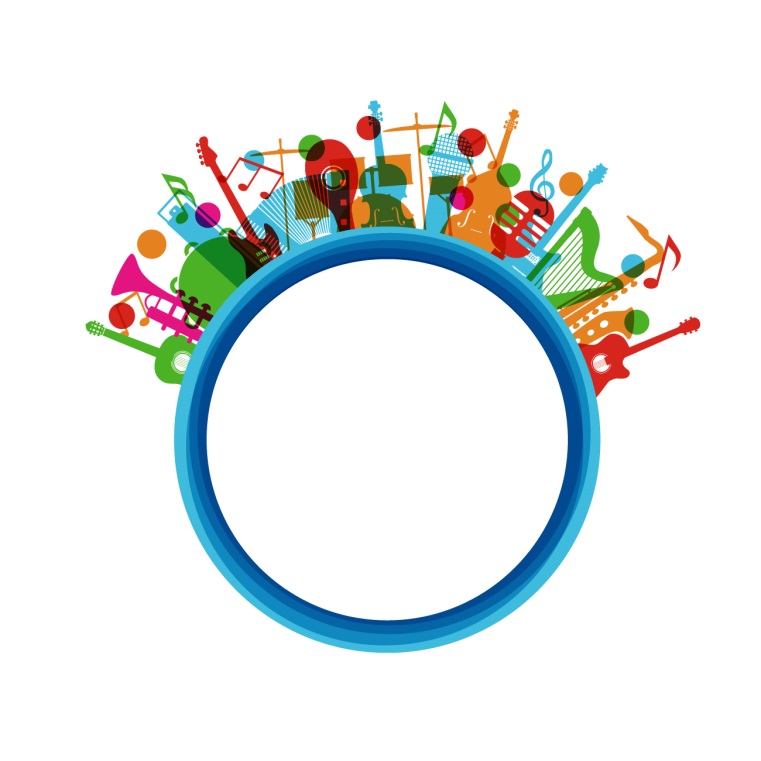 11-12 березня 2023 р.  м. ДНІПРО